For the attention of:	Anita SmithPostal address:	Carrer de Mallorca, 180, 08036 BarcelonaOn 29 October 2021 the coordinator of the Language Services of this university issued the following resolution.CONSIDERING:On 15 October, Anita Smith sent an application to the Language Services asking to be refunded the sum of €225 that she paid for a Catalan for Beginners course.From the documents provided it is clear that Anita Smith is currently on an Erasmus+ programme at our university and made the payment as stated.Mobility students, including Erasmus+ students, are entitled to free tuition in Catalan, in accordance with the official list of fees for language courses.I RESOLVE:Anita Smith is to be refunded the sum of €225.APPEALSThis resolution does not exhaust the right of appeal through administrative channels. If you wish to appeal, present an application for further review by the rector within one month from the day after receiving this notification.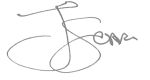 Jaume Serra i AlemanyHead of the Secretary’s OfficeLanguage ServicesBarcelona, 1 November 2021